Drum Up Celebrations This Dragon Boat Festival with Classic Rice Dumplings by Michelin-starred Jiang-Nan Chun at Four Seasons Hotel SingaporeMay 12, 2021,  Singapore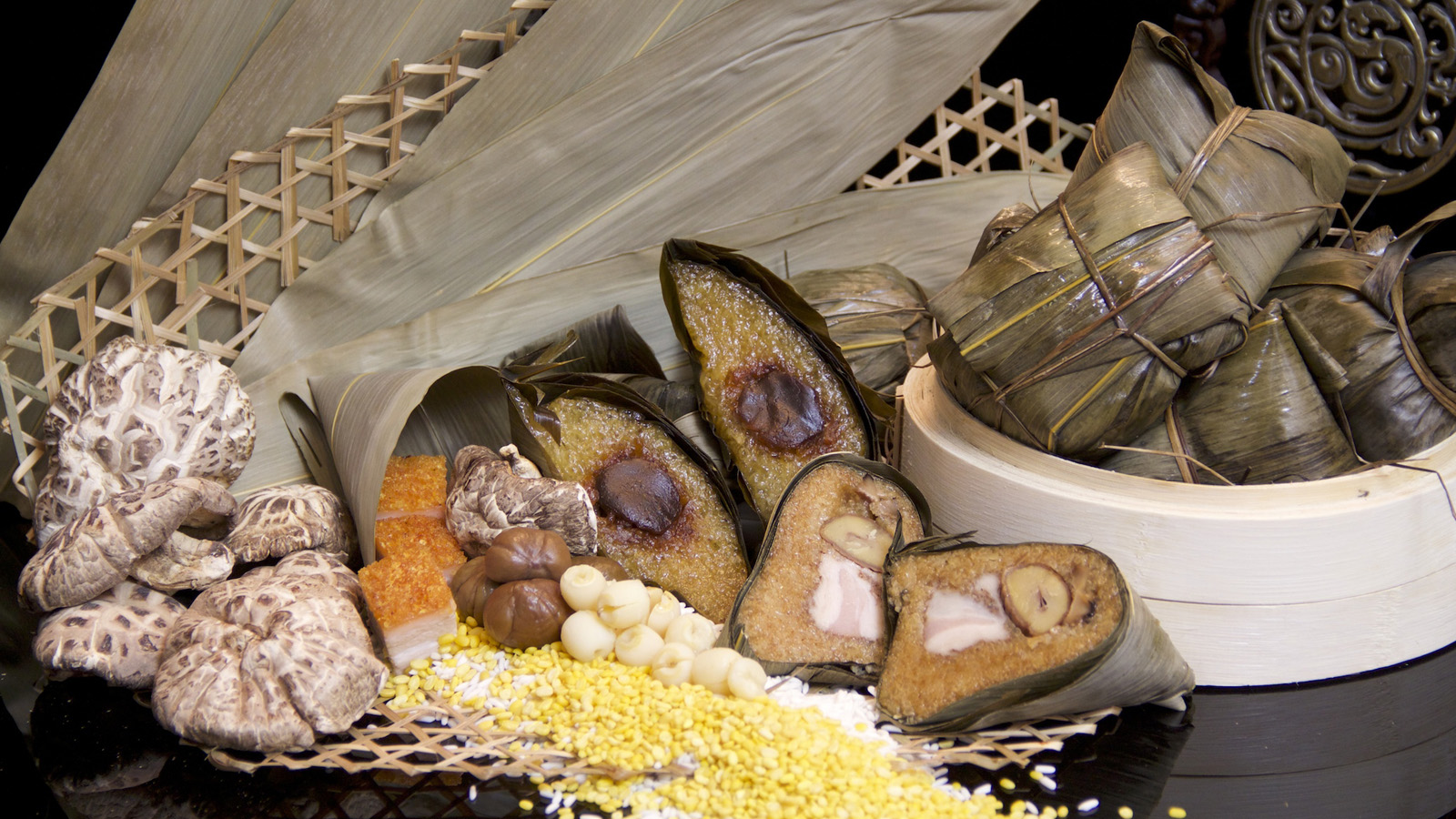 Celebrate tradition with classics by Michelin-starred authentic Cantonese restaurant Jiang-Nan Chun, available from June 1 to 14, 2021 at Four Seasons Hotel Singapore.Elevate the occasion with a parcel of abundance of steamed glutinous rice dumpling with abalone, mushroom, lotus seeds, chestnut, dried scallop, signature roasted pork belly, and salted egg yolk.Not to be missed is the wholesome vegetarian steamed glutinous rice dumpling with eight treasures, filled with the natural goodness of cordycep flower, black mushroom, chestnut, peanut, lotus seed, black eye bean, green and red beans.Rice Dumplings, priced per piece              鲍鱼裹蒸粽 - Abundance Rice Dumpling - Steamed glutinous rice dumpling with abalone, mushroom, lotus seeds, chestnut, dried scallop, roasted pork belly, and salted egg yolk – SGD 32养生八宝粽 - Eight Treasure Rice Dumpling - Steamed glutinous rice dumpling with cordycep flower, black mushroom, chestnut, peanut, lotus seed, black eye bean, green and red beans – SGD 28X.O.酱五香糙米猪肉粽 - Classic Rice Dumpling - Steamed glutinous rice dumpling with pork and XO chilli sauce – SGD 28红豆碱水粽- Red Bean Rice Dumpling - Steamed glutinous rice dumpling with homemade red bean paste – SGD 18To order, click here, email festiveseason.sin@fourseasons.com or speak via 6831 7253.All prices are subject to prevailing government taxes and service charge.RELATEDPRESS CONTACTS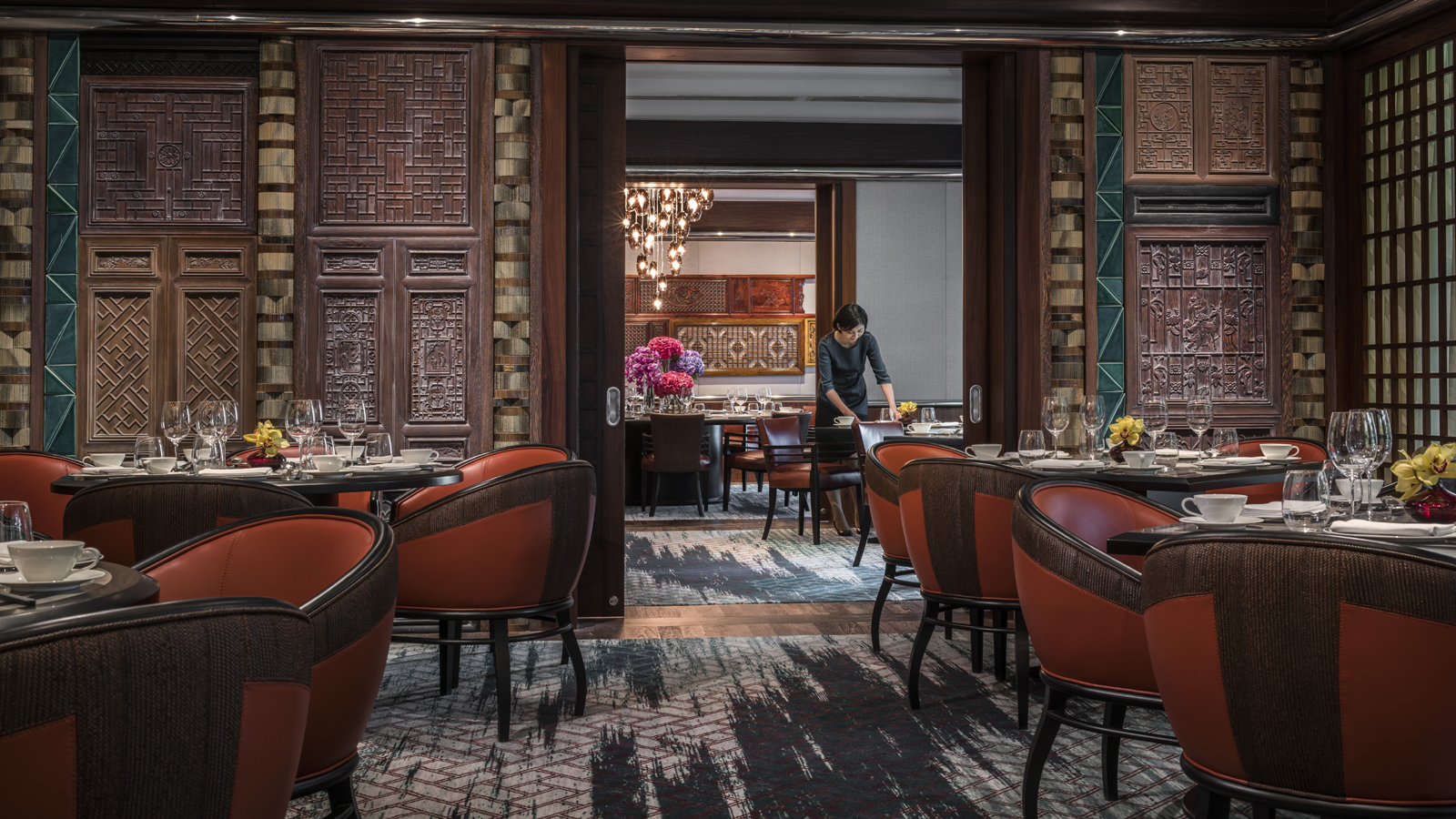 April 15, 2021,  SingaporeCelebrate Precious Mom-ents This Mother’s Day at Four Seasons Hotel Singapore https://publish.url/singapore/hotel-news/2021/mothers-day.html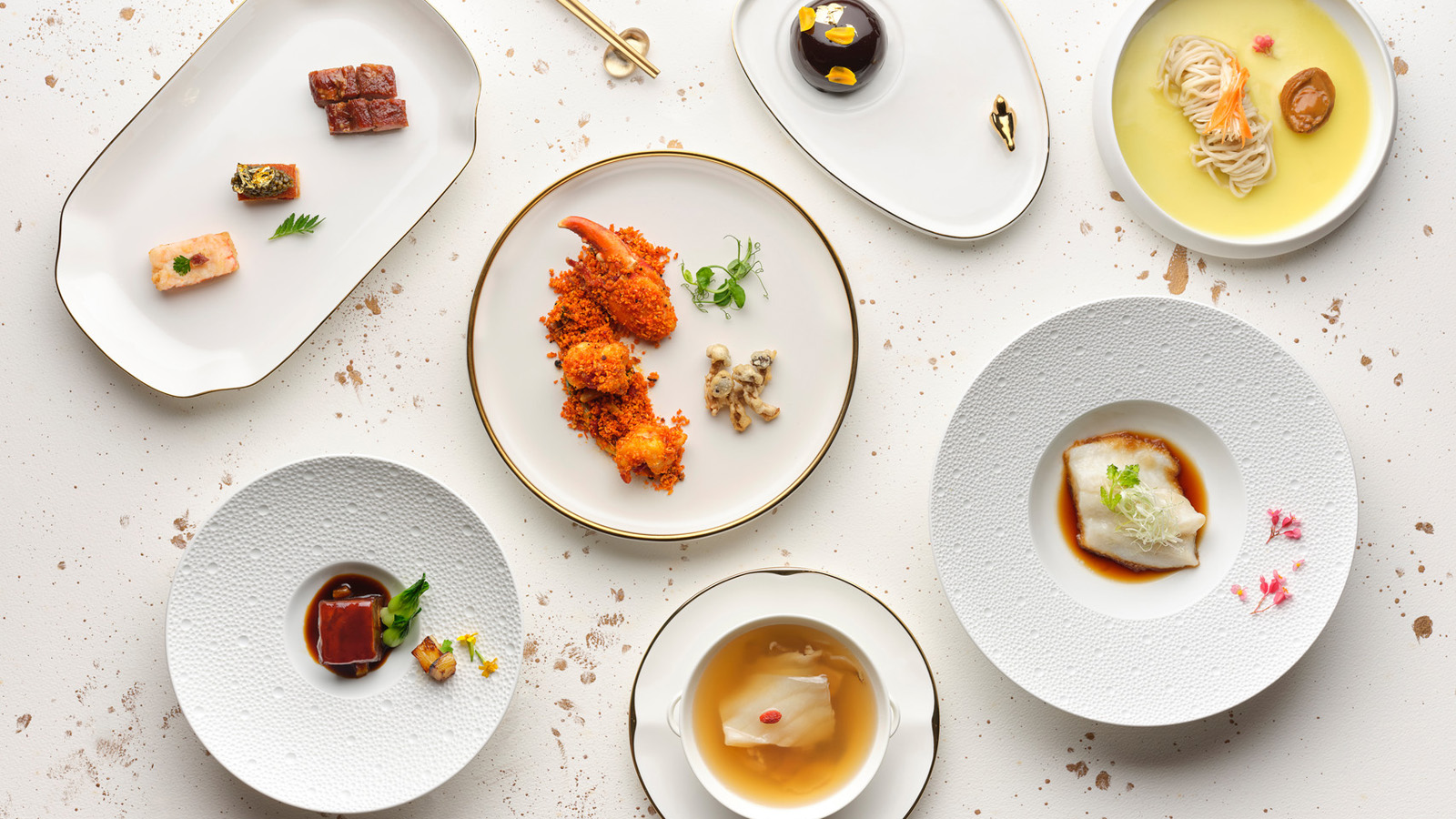 April 5, 2021,  SingaporeMichelin-Starred Signatures by New Executive Chinese Chef Albert Au of Jiang-Nan Chun at Four Seasons Hotel Singapore https://publish.url/singapore/hotel-news/2021/chefs-signature-menus-at-jiang-nan-chun.html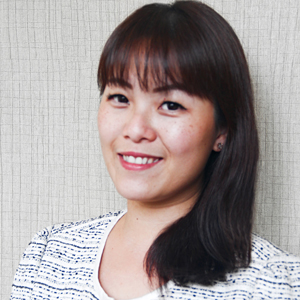 Valerie LoyRegional Director of Public Relations and Communication190 Orchard BoulevardSingaporeSingaporevalerie.loy@fourseasons.com(65) 6831 7130